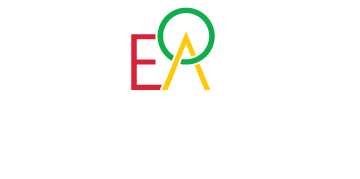 CONVOCATÓRIAA Comissão de Instalação da Ordem dos Engenheiros e Arquitectos de São Tomé e Príncipe no âmbito das suas atribuições estatutárias prevê realizar a sua Primeira Assembleia Geral no dia 10 de Dezembro de 2015.Neste sentido, a referida Comissão gostaria de aproveitar para informar e convocar a todos os cidadãos santomenses com formação académica que se relacionam com os termos de referência ligados à Engenharia ou Arquitectura, de que a inscrição para a participação na referida Assembleia já se encontra aberta através do canal electrónico no site seguinte: http://form.jotformeu.com/form/50605898445364Este interesse poderá também ser manifestado presencialmente nos referidos locais:Laboratório de Engenharia Civil de STP; com o Eng.º Márcio Ribeiro, terminal telefónico número 9979505AGER; com a Eng.ª Conceição Raposo, terminal telefónico número: 9938866 INH: com o ArquitectoAldimir Rompão, terminal telefónico número: 9928200